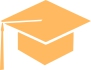 Observa la imágen y contesta las preguntas: En cada bolsa hay 10 chicles.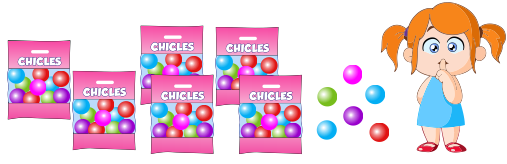 1.- ¿Cuántos chicles tiene María? 2.- Si regala una bolsa: ¿Cuántos chicles le quedarían?Cuenta el dinero de los niños y contesta: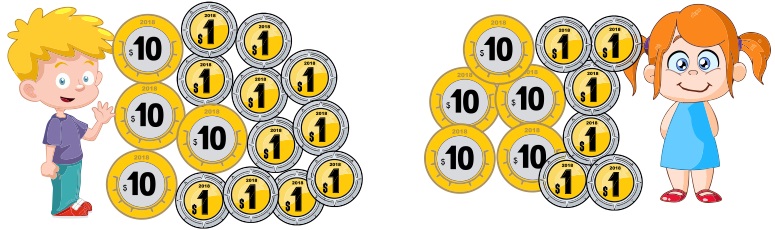 3.- ¿Cuánto dinero tiene Juan?              4.- ¿Cuánto dinero tiene María?        $                       pesos                                     $                     pesos5 al 8.- Encierra con color rojo la actividad que dura más tiempo y con azul la que dura menos tiempo.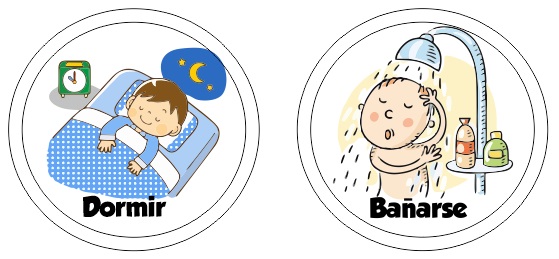 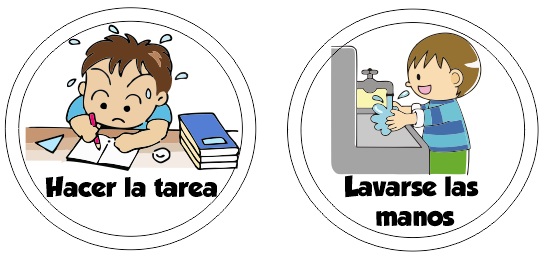 Observa la imágen y contesta las preguntas: 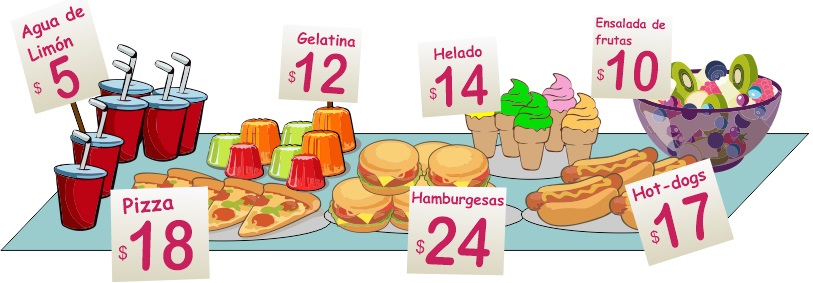 9.- ¿Cuánto tienes que pagar por dos hamburguesas, un helado y un vaso de agua de limón? 10.- Si pagas con 100 pesos por dos rebanadas de pizza, una hamburguesa y un helado. ¿Cuánto te tienen que dar de cambio?11 al 16.- Anota los números que faltan.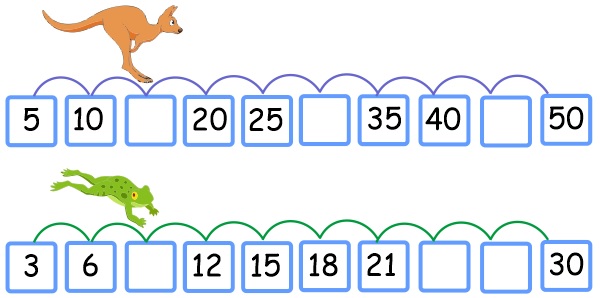 17 al 19.- Calcula cuántas piezas hay en cada caso.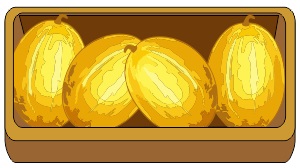 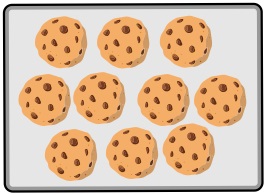 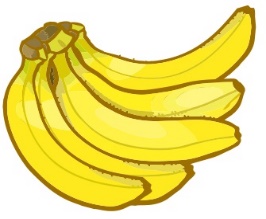 20 al 23.- Anota el número de galletas que hay en cada charola, cuenta también las que están debajo de la hoja.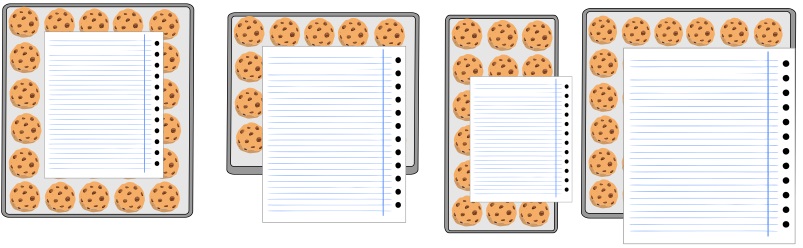 24 y 25.- Dibuja dos figuras geométricas con las siguientes características. 26 al 28-  Une con una línea cada figura con las características que le corresponden.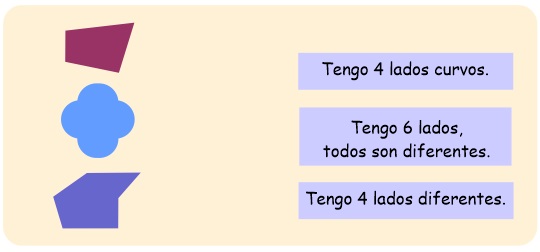 29 y 30.- Resuelve las operaciones.25 + 10 + 10 =				65 + 10 + 10 =    	    9 + 10 + 1 =				44 + 10 + 10 =31 y 32.- Anota lo que le falta a cada número para llegar a 100.33 y 34.- Completa las características de las cajas anotando cada palabra en el lugar que le corresponde.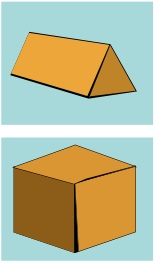 1 al 4.- Realiza lo que se te indica.Escribe tu nombre: Escribe tres nombres que inicien con la misma letra que el tuyo.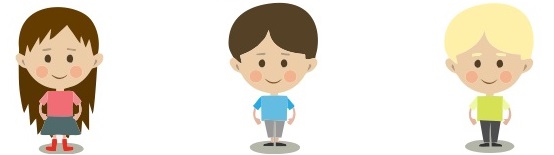 5 al 10.- Completa los versos con las palabras que riman.A las tres de la mañana empecé a escuchar un _____________andaba muy ocupadoafilando su ______________.Naranja dulce, limón _______________dame un abrazoque yo te ______________.Anita la araña viajaba en _____________usando un vestido de puro ______________.11 y 12.- Escribe dos reglas de la biblioteca de tu salón.13.- Remarca de color rojo el libro que más te sirve para investigar acerca de: Los leones.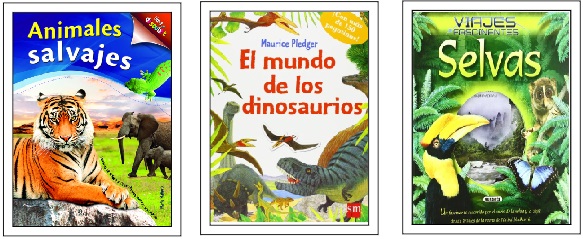 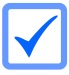 14 al 16.- Marca con una         el nombre correcto de los dibujos.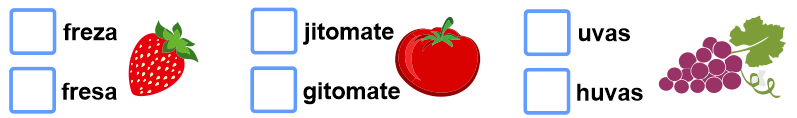 17 al 20.- Marca con una         los datos que deben incluir los anuncios para ofrecer productos o servicios.21 al 24.- Escribe la frase correcta en el dibujo correspondiente.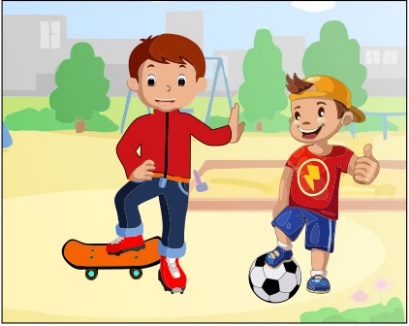 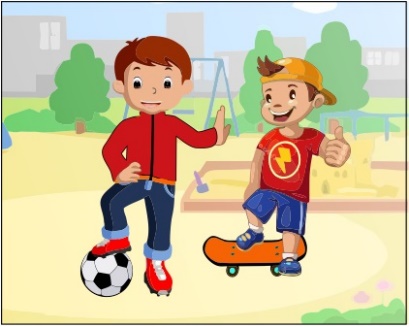 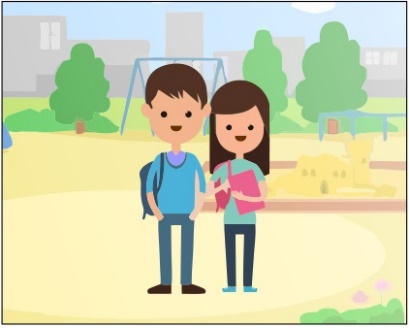 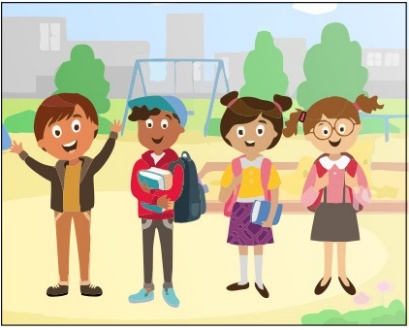 25 y 26.- Transforma la copla con las frases que riman.Copla tradicional			    Copla modificada27.- Escoge la frase que complete mejor la oración.Ayer hizo mucho frio porque estaba   ______________________________.Lee con atención el siguiente texto. 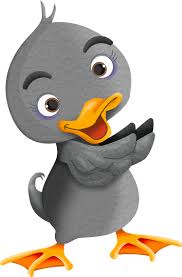 Completa la información.Marca con una palomita        la respuesta correcta.28.- ¿De qué trata la historia del libro? De un Patito millonario que se fue a pasear por el mundo.De un patito muy feo y los demás animales se burlan de él.29.- ¿Qué frase invita a leer el libro?Si quieres saber qué pasó con el pobre patito los invito a que lean el
  	libro “El patito feo”.El patito decide huir de allí y se enfrenta sólo a un mundo desconocido.30.- ¿Por qué es interesante el libro?  Porque el autor siempre escribe cuentos interesantes.Porque está inspirado en la vida del autor y su final es emocionante.31 al 33.- Completa la información.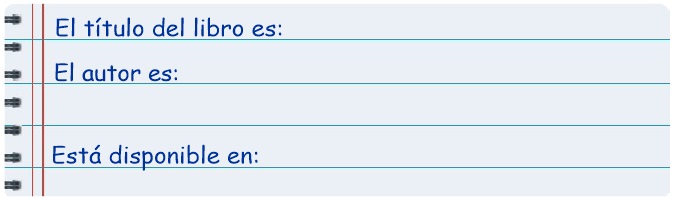 1.- Haz un dibujo de ti mismo3.- Escribe un cambio físico que has notado en tu cuerpo desde que eras un bebe hasta ahora, por ejemplo, en tus manos, pies, estatura, dientes o peso.4 al 8.- Escribe en el recuadro que le corresponde el nombre de los sentidos: Oído, vista, gusto, olfato y tacto. 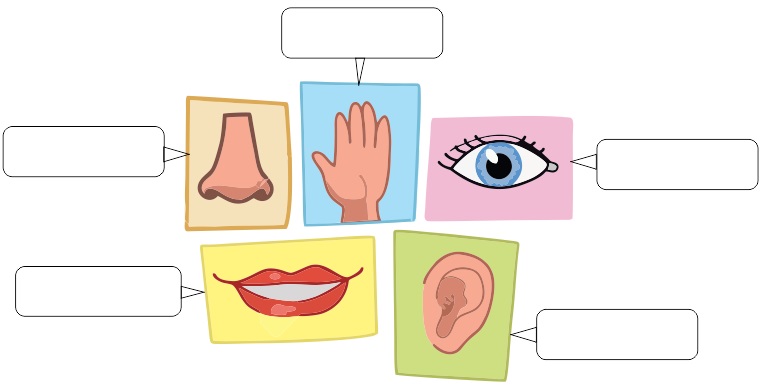 9 al 11.- Observa las imágenes y escribe en cada recuadro que crees que está conmemorando el niño.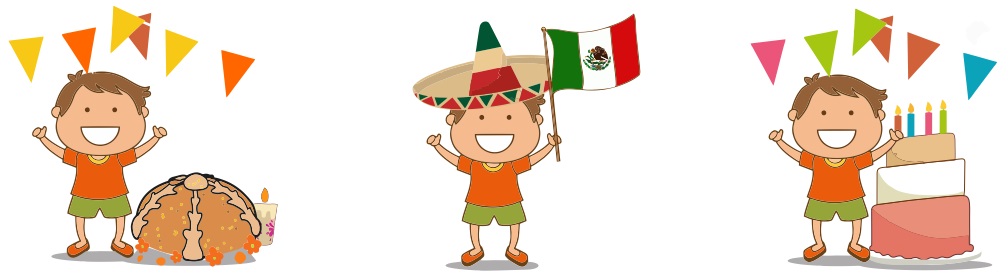 12 al 17.- Clasifica los animales correctamente, escribe la palabra que corresponde.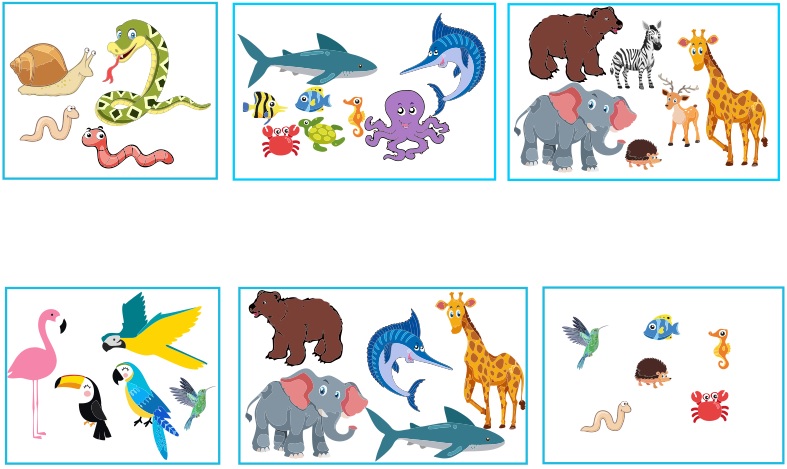 18 al 20.- Escribe en cada recuadro el momento del día que corresponde: mañana, tarde o noche.
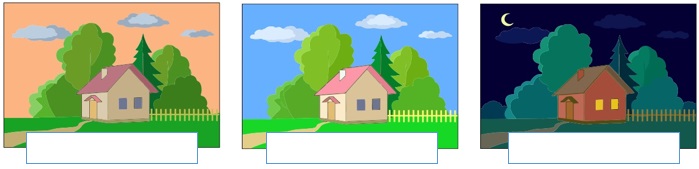 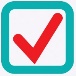 21 al 23.- Marca con una        los animales nocturnos. 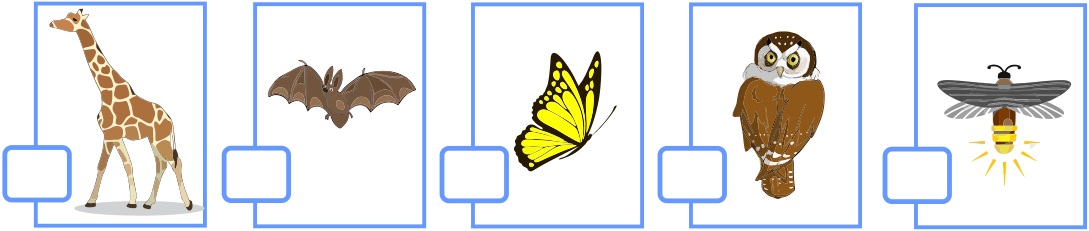 24 al 26.- Algunas actividades que realizas diariamente tienen que ver con tus derechos. Escribe el derecho que corresponde a las actividades de cada imagen.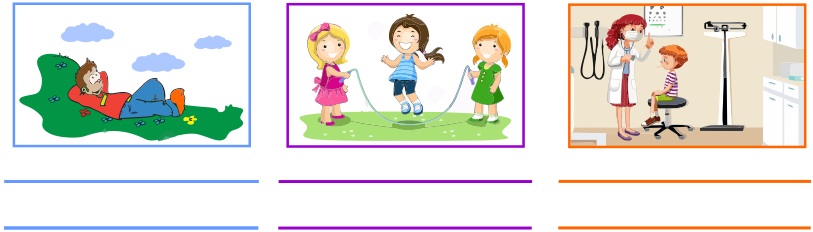 Marca con una        la respuesta correcta.1.- ¿Qué enfermedad respiratoria es causada por el coronavirus SARS-Cov-2?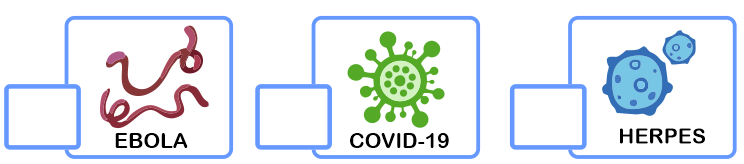 2 y 3.- ¿Qué estrategias se han implementado para combatir el Covid-19?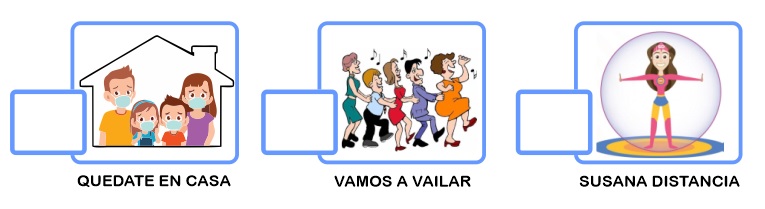 4 al 6.- Son acciones útiles para prevenir el Covid-19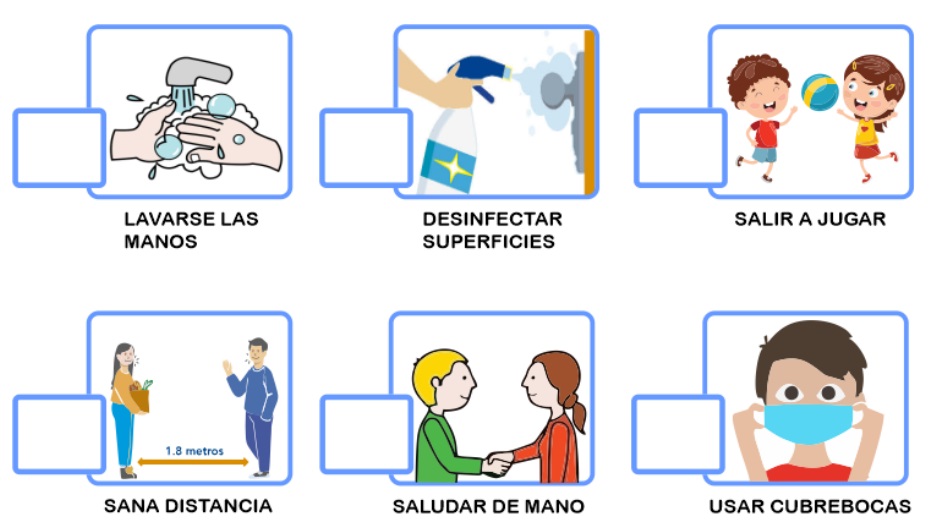 Marca con una        la respuesta correcta.7 al 9.- Son algunos síntomas que puede causar la enfermedad de Covid-19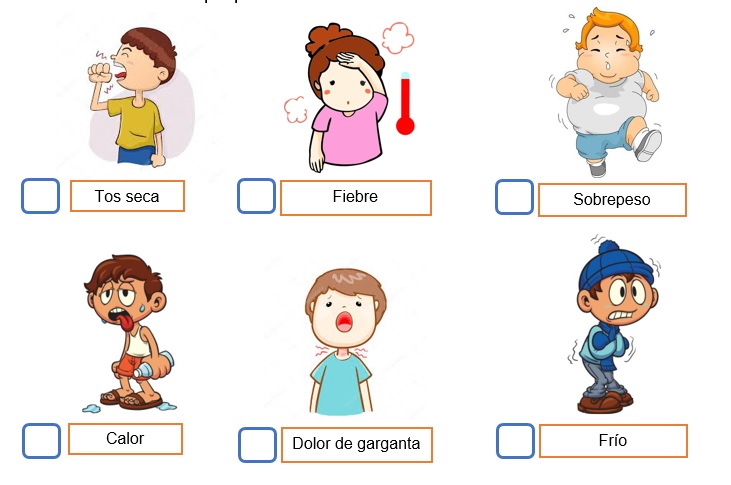 10.- Es un ejemplo de sana distancia.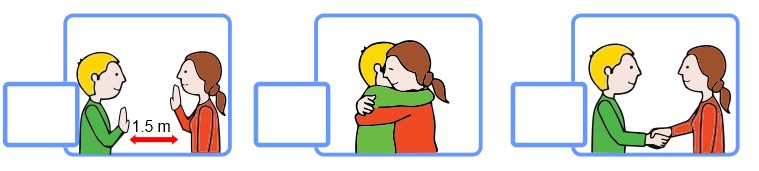 CicloEscolar.mx ® 2022-2023Este examen fue elaborado exclusivamente para www.cicloescolar.mx.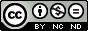 Visita: https://www.cicloescolar.mxEste examen fue elaborado exclusivamente para www.cicloescolar.mx.Si utilizas estos materiales en tu página web deberás atribuir autoría a cicloescolar.mxE incluir un código en el post o entrada donde compartes los materiales de cicloescolar.mxNombre de la persona.Producto o servicio que ofrece.Lugar de nacimiento.Horario.Dirección o teléfono para localizarlo.Nivel de estudios